E-Content                 Dept. of Economics,Harish Chandr PG College, Varanasi :By : Dr. Jagadish SinghB.A. IInd Year paper-IIpaper-IIndjktLo ,oa vUrjkZ"Vªh; O;kikj(Public Finance and International Trade)jktLo dk vFkZ ,oa {ks= (Meaning and Scope of Finance)—jktLo dk vFkZ (Meaning of Public Finance)&jktLo vFkZ'kkL= dh og 'kk[kk gS ftldk lEcU/k lkoZtfud izkf/kdkfj;ksa (Public Authorities) ds vk; (Revenue) rFkk  O;; (expenditure) ds v/;;u ls gSA Hkkjrh; la?kh; lajpuk ds lanHkZ esa lkoZtfud izkf/kdkfj;ksa ls vfHkizk; ljdkj ds rhu foHkktuksa ls gS] ;s gSa] dsUnz esa dsUnzh; ljdkj] fofHkUu jkT;ksa esa jkT; ljdkjsa vkSj LFkkuh; ljdkjsa tSls&iapk;r lfefr] LFkkuh; Lrj ij uxjikfydkA jktLo ljdkj ds bu lHkh foHkkxksa dh foÙkh; fØ;kvksa dk v/;;u djrk gSA	vFkZ (Meaning)&laLd`r 'kCn ^jktLo* nks v{kjksa ls cuk gS& ^jktu~* $ ^Lo* ftldk vFkZ gksrk gS&jktk dk /kuA	vaxzsth ds 'Public Finance' 'kCn dk vFkZ ^tufoÙk* ;k ^lkoZtfud foÙk* gksrk gS fdUrq ge jktLo'kkL= ds vUrxZr turk ds foÙk dk v/;;u ugha djrs cfYd turk dk izfrfuf/kRo djus okyh laLFkkvksa] jkT; ;k jkT;&ljdkj dh foÙkh; O;oLFkkvksa dk v/;;u djrs gSA vr% lkoZtfud lÙkkvksa ds vk;&O;; lEcU/kh dk;ksZa ds v/;;u dks gh ^jktLo* dgrs gSAifjHkk"kk,¡ (Definitions)fofHkUu jktLo'kkfL=;ksa us jktLo dks fHkUu&fHkUu izdkj ls ifjHkkf"kr fd;k gS] MkW0 MkYVu ds vuqlkj] ^^jktLo ds vUrxZr yksd lÙkkvksa ds vk;&O;; rFkk muds ikjLifjd lek;kstu vkSj leUo; dk v/;;u fd;k tkrk gSA**fQ.Mys f'kjkt ds vuqlkj] ^^yksd lÙkk }kjk lk/kuksa dh izkfIr ,oa O;; ls lEcfU/kr fl)kUrksa dk v/;;u gh jktLo dgykrk gSAJherh fgDl ds vuqlkj] ^^jktLo ds v/;;u esa mu i)fr;ksa ,oa iz.kkfy;ksa dk fo'ys"k.k fd;k tkrk gS ftuds vuqlkj 'kklu laLFkk,¡ tu&lk/kkj.k ds fgrkFkZ /kujkf'k ,df=r djds egÙke lq[k&lqfo/kkvksa dh O;oLFkk djrh gSAts-ds- esgrk ds vuqlkj] ^^jktLo jkT; ds ekSfnzd rFkk lk[k lEcU/kh lk/kuksa dk v/;;u gSAfjpkMZ eqlxzso ds vuqlkj] ^^jktLo lkoZtfud vFkZO;oLFkk ds fl)kUrksaa dk v/;;u gS ;k vkSj Li"V :i esa] vkfFkZd uhfr ds mu igyqvksa dk v/;;u gS tks lkoZtfud ctV dh fØ;kvksa ds QyLo:i mRiUu gksrs gSA**mi;qZDr rF;ksa ds vk/kkj ij jktLo dh ,d mfpr ifjHkk"kk ge fuEu izdkj ns ldrs gS&	^^jktLo ljdkj ds vk; ,oa O;; lEcU/kh izcU/k&iz'kklu dk ,d 'kkL= gS ftlesa lkoZtfud ctV dh leL;k dks izeq[krk nh tkrh gS vkSj blds vUrxZr fof/k;ksa ,oa fl)kUrksa nksuksa dk ,d lkFk v/;;u fd;k tkrk gSA**	pw¡fd v)Zfodflr ns'kksa dh leL;k,¡ fodflr ns'kksa ls LoHkko esa dqN fHkUu jgrh gS] blfy, jktLo dh ifjHkk"kk Hkh v)Z&fodflr ns'kksa ds lUnHkZ esa dqN i`Fkd gksxhA v)Z&fodflr ns'kksa ds lUnHkZ esa jktLo ljdkj dh foÙkh; fØ;kvksa dk v/;;u gS] rkfd vkfFkZd fodkl rhoz o fuckZ/k xfr ls gks lds tcfd fodflr ns'kksa esa jktLo mu foÙkh; fØ;kvksa dk v/;;u gS ftuls vkfFkZd fLFkjrk izkIr dh tk ldsAjktLo dk {ks= ,oa fo"k; lkexzh(Scope and subject-matter of Public finance)v/;;u&{ks= dh n`f"V ls jktLo foKku dks fuEufyf[kr N% foHkkxksa esa foHkkftr fd;k tk ldrk gS&	¼1½ yksd ;k lkoZtfud O;; (Public Expenditure)&jktLo ds bl vax ds vUrxZr ge ;g v/;;u djrs gSa fd lkoZtfud O;; fdu&fdu enksa ij djuk vko';d gS] fdu fl)kUrksa ds vuqlkj fd;k tkrk gS] bu O;;ksa dk jk"Vªh; vFkZO;oLFkk ij D;k izHkko iM+rk gS rFkk blls lEcfU/kr D;k dfBukb;k¡ gS \ izks- elxzso us lkoZtfud foÙk ds bl Hkkx dks forj.k 'kk[kk (Distribution Branch) dk uke fn;k gS D;ksafd ljdkj dh dj uhfr;ksa dk eq[; mís'; vkfFkZd fodkl ds lkFk&lkFk vk; rFkk lEifÙk dk lekukUrj c¡Vokjk gksrk gSA	¼2½ lkoZtfud vk; (Public Revenue)&lkoZtfud vk; ds fofHkUu L=ksrksa ds lkisf{krd egRo rFkk fl)kUr vkSj mudk miHkksx] mRiknu] forj.k] cpr rFkk fofu;ksx ij D;k izHkko iM+rk gS \ vkfn ckrksa dk v/;;u fd;k tkrk gSA pw¡fd jktLo foÙk dh bl 'kk[kk dk lEcU/k vFkZO;oLFkk ds fofHkUu Hkkxksa esa vkcaVu ls gksrk gS] blfy, izks- elxzso us bl Hkkx dks c¡Vokjk ;k vkoaVu 'kk[kk (Allocation Branch) dk uke fn;k gSA 	¼3½ lkoZtfud _.k (Public Debt)&jkT; fdu&fdu fl)kUrksa ij vkSj fdu&fdu dk;ksZa ds fy, _.k ysrk gS vkfn ckrksa dk v/;;u fd;k tkrk gSA 	¼4½ foÙkh; iz'kklu (Financial Administration)&blds vurxZr eq[;r% rhu ckrksa dk v/;;u fd;k tkrk gS&	¼v½ ctV dk cukuk] ¼c½ turk ds lwpukFkZ mls izdkf'kr djuk ,oa ¼l½ ys[kksa dk vads{k.k (Audit) djuk vkfnA	¼5½ vkfFkZd larqyu (Economic Stabilization)&jktLo ds bl vax ds vUrxZr ns'k esa vkfFkZd LFkkf;Ro ykus ds fy, jktdks"kh; uhfr ds iz;ksxksa dk v/;;u djrs gSA izks- elxzso us bls fLFkjhdj.k 'kk[kk (Stablisation Branch) dk uke fn;k gSA	¼6½ la?kh; foÙk (Federal Finance)&fo'o ds ftu ns'kksa esa la?kh; 'kkLku iz.kkyh gS] tSls&Hkkjr] vesfjdk] dukMk] vkLVªsfy;k vkfn] ,sls ns'kksa esa dsUnz rFkk jkT; ljdkjksa ds chp foÙk lk/kuksa dk c¡Vokjk vkSj muds ikjLifjd foÙkh; lEcU/kksa dk v/;;u bl Hkkx esa fd;k tkrk gSA	la{ksi es ;g dgk tk ldrk gS fd jkTkLo dh fo"k; lkexzh dk rhu n`f"Vdks.kksa ls v/;;u fd;k tk ldrk gS&c¡Vokjk 'kk[kk (Allocation Branch)forj.k 'kk[kk (Distribution Branch)fLFkjhdj.k 'kk[kk (Stablisation Branch)jktLo dh izd`fr % ;g foKku gS ;k dyk \(Nature of Public Finance : Is it a Science or An Art ?)izks- Iysgu (Plehan) us jktLo dks ,d ^foKku* ekuk gS vkSj blds fy, fuEufyf[kr dkj.k fn;s gSA 	¼1½ ekuoh; Kku ls lEcU/k (Relation with Human Knowledge)&;g lEiw.kZ ekuoh; Kku dk v/;;u ugha djrk cfYd bldk lEcU/k ekuoh; Kku ds fo'ks"k Hkkx rd gh lhfer gSA	¼2½ fu;eiwoZd laxzg (Lawful Collection)&bl foKku esa rF;ksa rFkk fl)kUrksa dk fu;eiwoZd laxzg fd;k tkrk gS vkSj fdrus gh fu;e ,sls gSa tks dsoy blh foKku esa ykxw fd;s tkrs gSA	¼3½ oSKkfud fof/k;ksa dk iz;ksx (use of Scientific Method)&jktLo ds v/;;u rFkk vUos"k.k esa oSKkfud fof/k;ksa dk iz;ksx fd;k tkrk gSA	¼4½ fuf'pr foospuk (Certainty in Interpretation)&;g fdlh fof'k"V izdkj ds rF; vFkok oLrqfLFkfr (Phenomena) ds lEcU/k esa fuf'pr foospuk iznku djrk gS vkSj mlds ckjs esa Hkfo";ok.kh Hkh dj ldrk gSA	jktLo ds nksuksa gh ¼okLrfod ,oa vkn'kkZRed½ igyw gksuk (Both Positive and Normative Aspects of Public Finance)&jktLo ds okLrfod igyw ds vUrxZr ;g ns[kk tkrk gS fd fdu jktdks"kh; uhfr;ksa dk orZeku esa vuqdj.k fd;k tk jgk gS ] bu uhfr;ksa ds viuk;s tkus ds D;k dkj.k gS \ buds D;k ifj.kke gSa \ bl izdkj okLrfod igyw dh n`f"V ls jktdks"kh; uhfr;ksa dh okLrfod fLFkfr dk v/;;u fd;k tkrk gSA blh izdkj jktLo foÙk ds v/;;u ls ;g Kkr gksrk gS fd dj (taxation) fdrus izdkj ds gksrs gS] vktdy ljdkjh O;; esa o`f) gks jgh gSA lkoZtfud _.kksa dh ek=k c<+rh tk jgh gS vkfnA buds Kku ls rF;ksa ds fo"k; esa gekjh tkudkjh c<+rh gSA vr% jktLo ,d okLrfod foKku (Positive Science) gSA	blds foijhr jktLo ds vkn'kkZRed igyw (Normative Aspects) ds vurxZr lalk/kuksa dk vuqdwyre forj.k jkstxkj dk vkn'kZ Lrj] vk; dk vkn'kZ Lrj bR;kfn fu/kkZfjr fd;s tkrs gS vkSj fQj orZeku fLFkfr ls rqyuk djds ;g irk yxk;k tkrk gS fd ge mDr vkn'kZ ;k y{; dks dgk¡ rd izkIr dj lds gSa vkSj mlesa dgk¡ rd lq/kkj djus dh vko';drk gS \ bl izdkj jktLo ds v/;;u ls ;g Hkh Kkr gksrk gS fd dj fdruh ek=k esa yxk;s tkuk pkfg,A izR;{k rFkk vizR;{k djksa esa ls dkSu&dkSu ls dj yxk;s tkus pkfg,A lkoZtfud O;; dkSu&lh enksa ij vf/kd rFkk dkSu&lh enksa ij de fd;k tkuk pkfg,A bl izdkj jktLo dk vkn'kkZRed foKku (Normative Science) Hkh gSAtgk¡ ^foKku* Kku gS] ogk¡ dyk fØ;k gSA fdlh Hkh ckr dk Kku rks foKku gS vkSj ;fn mls Kku dk iz;ksx fd;k tkrk gS rks og dyk dgykrh gSA vr% fdlh dk;Z dks djus ds fy, O;kogkfjd fo"k;ksa dk crkuk gh dyk gSA	jktLo ,d dyk dk :i ml le; /kkj.k dj ysrk gS tc og crkrk gS fd fdlh jk"Vª dh ljdkj fofo/k L=ksrksa ls lkoZtfud vk; izkIr djds] mldks bl izdkj ls O;; djus dk fu'p; djs ftlls lkekftd dY;k.k vf/kdre gks ldsA	ge bl fu"d"kZ ij igq¡prs gS fd jktLo foKku vkSj dyk nksuksa gh gSA jktLo dk foKku bZVksa ds <sj ds Bhd&Bkd ,d edku ds :i esaa cukus dk uD'kk fn[kkrk gS rks jktLo dh dyk ml uD'ks dks fØ;kRed :i nsrh gSA mnkgj.k ds fy,] ftl le; jktLo esaa ge lkoZtfud vk; vkSj O;; ds fl)kUrksa vkSj uhfr;ksa dk v/;;u djrs gSa rks ml le; ;g ,d oSKkfud v/;;u gksrk gS] fdUrq tc bu fl)kUrksa vkSj uhfr;ksa dk ljdkj dh foÙkh; leL;kvksa dks gy djus esa iz;ksx fd;k tkrk gS rks ,slh fLFkfr esa ;g dykRed vH;kl gks tkrk gSA jk"Vªh; vFkZO;oLFkk esa jktLo dk vkSfpR; o egRo(Rationale and Importance of Public Finance in National Economy)ge lkoZtfud foÙk ;k jktLo ds egRo dk fuEufyf[kr 'kh"kZdksa ds vUrxZr v/;;u dj ldrs gSa&jkT; dk egRo (Importance of Public Finance)lkoZtfud oLrq,¡ o futh oLrq,¡(Public Goods and Private Goods)lkekftd ;k lkoZtfud oLrq,¡ (Public Goods)—ifjHkk"kk,¡ (Definitions)&lkekftd oLrq dh dqN egRoiw.kZ ifjHkk"kk,¡ fuEufyf[kr gSa&lsE;qylu ds vuqlkj] ^^lkekftd oLrq ,d ,slh oLrq gS ftldk lHkh yksx feydj vkuUn izkIr djrs gSa tcfd fdlh ,d O;fDr ds miHkksx esa o`f) fdlh vU; ds miHkksx esa deh yk;s fcuk gksrh gSA**elxzso ds vuqlkj] ^^lkekftd vFkok lkoZtfud OkLrq,¡ os gSa ftudk ykHk vizfr}U}h (Non-rival) <ax ls miyC/k gksrk gS% bl izdkj A ds ykHk esa fgLlk ysus ls B ds lkFk dksbZ gLr{ksi ugha gksrkAfo'ks"krk,¡ (Characteristics)&lkekftd oLrqvksa dh izeq[k fo'ks"krk,¡ fuEufyf[kr gSa&1- xSj izfr}fU}rk (Non-Rivalry)&lkekftd oLrqvksa dk miHkksx izfr}fUnrkiw.kZ ugha gksrk gSA bldk vFkZ ;g gqvk gS fd bu oLrqvksa dk ;fn ,d O;fDr miHkksx djrk gS rks vU; O;fDr blds miHkksx ls oafpr ugha gksrsA mnkgj.k ds fy,] jk"Vªh; lqj{kk] ikdZ] nwjn'kZu ladsr rFkk ,slh vU; oLrq,¡ xSj izfr}Un gksrh gSa] D;ksafd ,d O;fDr }kjk mudk miHkksx vU; O;fDr;ksa }kjk mlds miHkksx ls oafpr ugha djrk gSA2- viotZu fl)kUr ykxw ugha gksrk (Exclusion Principle not Applied)&lkoZtfud oLrqvksa ls fdlh Hkh O;fDr dks oafpr ugha j[kk tk ldrk gSA vFkkZr~ tks O;fDr bu oLrqvksa ds fy, Hkqxrku djrs gSa vkSj tks Hkqxrku ugha djrs] lHkh dks gh lkoZtfud oLrqvks dk mi;ksx cjkcj :i ls djus dk vf/kdkj gksrk gSA bl izdkj bu oLrqvksa dk la;qDr miHkksx gksrk gSA vr% bUgsa oLrqvksa ds lEcu/k esa viotZu fl)kUr ykxw ugha gksrk gSA 3- ckg~;krk,¡ (Externalities)&ckg~;krk,¡ ckg~; cprsa ;k ckg~; izHkko ;s lHkh i;kZ;okph 'kCn gSaA ckg~;rkvksa dk ;g vfHkizk; gks ldrk gS fd orZeku lkekftd rFkk vkfFkZd okrkoj.k esa fdlh miHkksDrk ;k mRiknd ij vuko';d :i ls ykxr Fkksi nh tkrh gS] vFkok mls fcuk Je fd;s gh dksbZ ykHk iznku dj fn;k tkrk gSA blhfy, ckg~;krkvksa dks QeksZa ;k O;fDr;ksa ds e/; ,slh vUrj&fuHkZjrkvksa dh laKk nh tkrh gS ftudk dksbZ fofue; ugha gksrk rFkk tks ikjLifjd (Reciprocal) gks ldrh gS vkSj ,drjQ HkhA mnkgj.kkFkZ] tc dksbZ O;fDr vius futh iz;kl ls vius ?kj ds lkeus xyh esa uxjikfydk }kjk fctyh dk [kEck yxokrk gS rks xyh ds lHkh fuoklh mlls ykHk mBkrs gSaA blds ifj.kkeLo:i lkekftd ykHk mlds futh ykHk ls vf/kd gksrs gSA bl izdkj ckg~;krkvksa ds dkj.k lkekftd rFkk futh] ykxrksa (Social and Private Cost) ,oa lkekftd rFkk futh ykHkksa ds chp vUrj mRiUu gksrk gSA4- vfoHkkT;rk (Indivisibility)&lkekftd oLrq,¡ vfoHkkT; gksrh gSa vFkkZr~ bu oLrqvksa dks vyx&vyx ugha cfYd la;qDr :i ls gh izkIr fd;k tkrk gSA vFkkZr~ lkoZtfud oLrqvksa ls lcdks leku ykHk izkIr gksrk gSA5- ctV iz.kkyh }kjk vkiwfrZ (Supply by Budget System)&pw¡fd lkekftd oLrqvksa ds lUnHkZ esa viotZu fl)kUr ykxw ugha gksrk vkSj ;g oLrq,¡ lHkh dks lkewfgd :i ls miyC/k gksrh gSA blhfy;s ewY; iz.kkyh (Price System) }kjk mu oLrqvksa dk cktkj esa Ø;&foØ; ugha fd;k tk ldrk cfYd ljdkj ctV iz.kkyh }kjk ctV esa vko';d O;oLFkk djds lkekftd oLrqvksa dh vkiwfrZ djrh gSA lkekftd oLrqvksa dks iwjk djus ds fy, djkjksi.k fd;k tkrk gSAmi;qZDr foospu ls Li"V gS fd&lkoZtfud oLrqvksa dk miHkksx la;qDr :i ls lkewfgd :i ls gksrk gSAbu oLrqvksa ds miHkksx esa ijLij izfr}fU}rk ugha gksrh gSAlkoZtfud oLrqvksaa ds lEcU/k esa viotZu dk fl)kUr ykxw ugha gksrkAckg~;krkvksa (Externalities) ds dkj.k lkekftd ,oa futh ykxrksa rFkk lkekftd ,oa futh ykHkksa ds chp vUrj mRiUu gks tkrk gSAlkoZtfud oLrqvksa ls lcdks leku ykHk izkIr gksrk gSAlkoZtfud oLrqvksa dh lUrqf"V ctV i)fr }kjk vfuok;Z Hkqxrku ds ek/;e ls dh tkrh gSAbu oLrqvksa ds lEcU/k esa miHkksDrkvksa ds vf/keku (Preference) dh vfHkO;fDr Lor% ugha gksrh gSAO;fDrxr ;k futh oLrq,¡(Private Goods)futh oLrqvksa dh fuEufyf[kr fo'ks"krk,¡ gS%1- foHkkT; (Divisible)&futh oLrq,¡ foHkkT; gksrh gSa vr% mUgsa cktkj esa ewY; ij [kjhnk vFkok cspk tk ldrk gSA2- viotZu fl)kUr dh fØ;k'khyrk (Operation of Exclusion Principle)&viotZu fl)kUr ds vuqlkj tks O;fDr oLrq dh cktkj dher dk Hkqxrku ugha djrs gSa mUgsa ml oLrq ds miHkksx ls oafpr j[kk tkrk gSA3- izfr}fU}rk&;qDr (Competitive)&futh oLrqvksa dk miHkksx izfr}fU}rk ;qDr gksrk gS D;ksafd ;fn ,d O;fDr ds miHkksx esa o`f) gksrh gS rks nwljs O;fDr ds miHkksx esa deh gksxhA js[kkfpr }kjk Li"Vhdj.k (Diagrammatic Representation)—futh oLrq vkSj lkoZtfud oLrq esa vUrj dks Li"V djus ds fy, ge ,d js[kkfp= dk lgkjk ysrs gSaA js[kkfp= 1 esa ;g Li"V fd;k x;k gS fd O;fDrxr ¼futh½ oLrqvksa ds lEcU/k esa cktkj ek¡x odz ,d fuf'fpr dher ij A rFkk B }kjk ek¡xh x;h ek=k dh {kSfrth; ek¡x (Horizontal demand) ds }kjk izkIr gksrh gS vFkkZr~ W1 + W2 tSlk js[kkfp= 1 esa n'kkZ;k x;k gS tcfd viotZu fl)kUr ds u ykxw gksus ds dkj.k 'kq) lkoZtfud oLrqvksa dh ek¡x yEch; ;ksx (Vertical Summation) }kjk ekywe dh tkrh gS tSlk fd js[kkfp= 2 esa iznf'kZr fd;k x;k gSAfp= 1 ls Li"V gS fd v{k oLrq dk dqYk mRiknu W = 500 gSA 10 #i;s dher ij bl oLrq dh ek¡x ';ke }kjk 100 bdkb;ksa dh dh tkrh gSA vFkkZr~ W2 = 100 bdkbZtcfd blh dher ij bl oLrq dh ek¡x jke }kjk 400 bdkb;ksa dh dh tkrh gS] vFkkZr~ W1 = 400 bdkbZ gSA bl izdkj tc dher 10 #i;s gS rks oLrq dh dqy     W1 + W2 = 400 + 100 = 500 vFkkZr~ oLrq dh dqy (W) 500 bdkb;k¡ gksxhA¡ ek¡x js[kk W1 rFkk W2 dks {kSfrt :i ls tksM+ dj ek¡x oØ W [khaph x;h gSAjs[kkfp= 2 esa lkoZtfud oLrq ls lEcfU/kr gS tks ;g iznf'kZr djrk gS fd miHkksx dh ek=k ,d fuf'pr Lrj ij lkewfgd rFkk lcds }kjk cjkcj gksrh gSA js[kkfp= 2 esa jke o ';ke nksuksa ds fy, Z oLrq dh ek¡x 500 gSA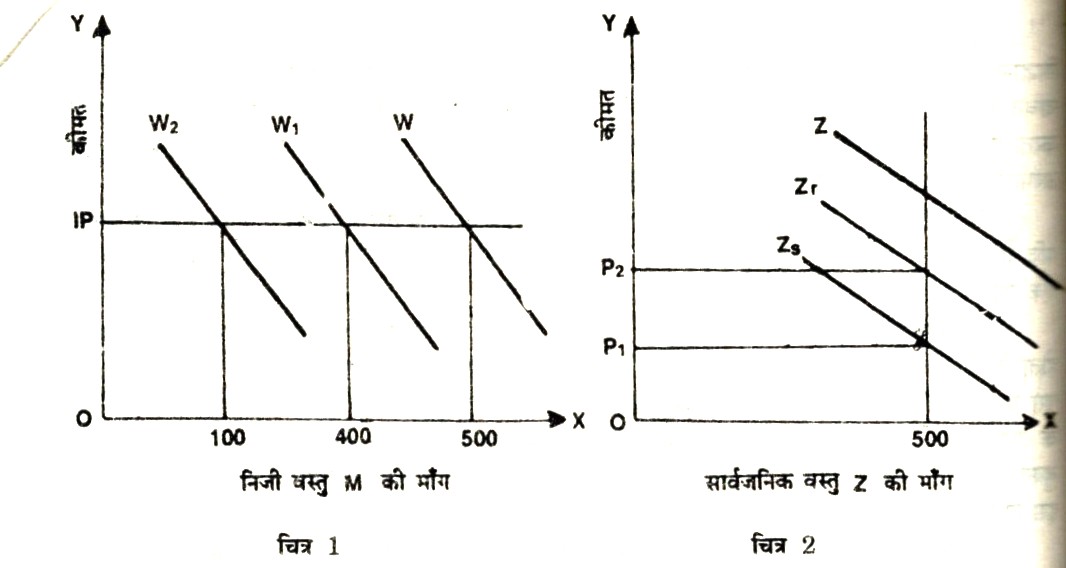 vFkkZr~ 		Zs = Z		500 = 500		Zr = Z		500 = 500		Zr = Zs = Zbl izdkj fp= esa Zr rFkk Zs dks yEch; :i ls tksM+dj Z oØ tks lkoZtfud oLrq dh ek¡x iznf'kZr djrk gS] izkIr fd;k x;k gSAlkekftd oLrq o futh oLrq esa vUrj(Difference between Public Goods & Private Goods)mnkgj.k ds fy,&f'k{kk] LoklF;] vYi ykxr dh vkoklh; O;oLFkk ds vUrxZr fn;k tkus okyk vukt vkfnA mRd`"V oLrqvksa dh O;oLFkk lkoZtfud oLrqvksa dh rjg ctV ls gh dh tkrh gS] ijUrq budh O;oLFkk djrs le; miHkksDrkvksa ds vf/keku dks /;ku esa ugha j[kk tkrkA nwljs 'kCnksa esa] mRd`"V oLrqvksa dh iwfrZ miHkksDrkvksa ds vf/keku esa gLr{ksi ij vk/kkfjr gksrh gSA bu oLrqvksa ds lEcU/k esa miHkksDrk vf/keku ds LFkku ij izR;kjksfir vf/keku (Imposed Choice) gksrk gSA mnkgj.k ds fy,] eq¶r ;k de nke ij dh tkus okyh jk'ku dh O;oLFkk vFkok vYi ykxr ij vkokl dh O;oLFkk lekt ds dqN oxksZa ds fy, okafNr vFkok vko';d gksrh gSA vkt ds iztkrkfU=d ;qx esa ftUgsa vf/kd Kku izkIr gS] os bl ckr dk fu.kZ; dj ldrs gSa fd fdu oLrqvksa dk miHkksx fd;k tkuk pkfg,A foKkiu vkfn ds izHkko ls miHkksDrkvksa dk miHkksx vf/keku fod`r gks ldrk gSA ,slh fLFkfr esa gLr{ksi okNauh; gSA Li"Vr;k ctV }kjk eSfjV oLrqvksa dh O;oLFkk lekt ds fdlh [kkl oxZ ds fy, dh tkrh gSA	ljdkj ftu oLrqvksaa ds miHkksx dks lekt ds fy, gkfudkjd le>rh gS] mu ij fu;U=.k yxkrh gSA bl izdkj dh oLrqvksa dks xSj&mRd`"V oLrq,¡ dgrs gSA mnkgj.k ds fy,] u'khyh oLrqvksa ds miHkksx dks fu;af=r djus ds fy, ljdkj mu ij VSDl yxkrh gSAmRd`"V oLrqvksa dh fo'ks"krk,¡ o lkoZtfud oLrqvksa ls fHkUurk,¡(Features of merit Goods & their Differences with Public Goods)mRd`"V oLrqvksa dh fo'ks"krk,¡ vkSj lkoZtfud oLrqvksa ls budh fHkUurkvksa dk v/;;u fuEufyf[kr fcUnqvksa ds vk/kkj ij fd;k tk ldrk gS&mRd`"V oLrqvksa dks mRiknu jktdh; funsZ'kksa ds vUrxZr gksrk gS] tcfd lkoZtfud oLrqvksa dk mRiknu O;fDrxr vf/kekuksa ds vk/kkj ij fd;k tkrk gSAmRd`"V oLrqvksa ds lEcU/k esa viotZu fl)kUr ykxw gksrk gS] tcfd lkoZtfud oLrqvksa ds lEcU/k esa viotZu fl)kUr ykxw ugha gksrkAmRd`"V oLrqvksa esa larqf"V dh ek=k fHkUu&fHkUu dh tk ldrh gS] tcfd lkoZtfud oLrqvksa }kjk lcdks leku lUrqf"V feyrh gSAmRd`"V oLrqvksa dh O;oLFkk leqnk; ds fdlh lewg ds fy, dh tkrh gS] tcfd lkoZtfud oLrqvksa dh O;oLFkk fdlh ,d oxZ ds fy, ugha dh tk ldrhAmRd`"V oLrqvksa dh lUrqf"V lkoZtfud ctV ds lkFk&lkFk dher }kjk Hkh lEHko gS] tcfd lkoZtfud oLrqvksa dh lUrqf"V lkoZtfud ctV }kjk gh gks ldrh gSA References:1-Jhingan,M.L.(1997),Money,Banking, International Trade,and Public Finance.2-Lekhi, R.K. & Singh, Joginder: Public Finance.3-Sinha,V.C. & Sinha, Pushpa: Economics.Ø0la0lkoZtfud oLrq,¡futh oLrq,¡1-bu oLrqvksa ds miHkksx ds lEcU/k esa miHkksDrkvksa esa ijLij izfr}fUnrk ugha gksrh gSAbu oLrqvksa ds miHkksx ds lEcU/k esa miHkksDrkvksa esa izfr}fUnrk gksrh gSA2-bu oLrqvksa ds lEcU/k esaa vc viotZu dk fl)kUr ykxw ugha gksrkAbu oLrqvksa ds lEcU/k esaa viotZu dk fl)kUr ykxw  gksrk gSA3-;s oLrq,¡ ckg~;krk,¡ vFkok lkekftd vkSj futh ykHkksa esa fopyu ykrs gSaA blds ifj.kkeLo:i lkekftd ykHk muds futh ykHk ls vf/kd gksrs gSA;s oLrq,¡ ckg~;krk,¡ vFkok lkekftd vkSj futh ykHkksa esa fopyu ugha ykrs gSaA blds ifj.kkeLo:i lkekftd ykHk muds futh ykHk ds cjkcj gksrs gSA4-bu oLrqvksa dk miHkksx lkewfgd :i ls gksrk gSAbu oLrqvksa dk miHkksx O;fDrxr Lrj ij gksrk gSA5-bu oLrqvksa dh lUrqf"V ctV i)fr ds }kjk vfuok;Z Hkqxrku ds ek/;e ls dh tk ldrh gSAbu oLrqvksa dh lUrqf"V ctV i)fr ds }kjk vfuok;Z Hkqxrku ds ek/;e ls ugha dh tk ldrh gSA6-bu oLrqvksa ds lEcU/k esa oLrq dh ,d gh ek=k fofHkUu O;fDr;ksa }kjk vyx&vyx dherksa ij mi;ksx esa yk;h tkrh gSAbu oLrqvksa ds lEcU/k esa fofHkUu O;fDr;ksa }kjk fdlh oLrq dh fofHkUu ek=k,¡ ,d gh dher ij miHkksx esa ykbZ tkrh gSA7-bu oLrqvksa dh ek=k fofHkUu miHkksDrkvksa }kjk ek¡xh x;h ek=kvksa ds yEch; ;ksx ds }kjk Kkr dh tkrh gSAbu oLrqvksa dh ek¡x ,d nh gqbZ dher ij fofHkUu miHkksDrkvksa }kjk ek¡xh xbZ ek=kvksa ds {kSfrt ;ksx ds }kjk Kkr dh tkrh gSA8-bu oLrqvksa ds miHkksx ls lcdks leku ykHk izkIr gksrk gSAbu oLrqvksa ds miHkksx ls lcdks leku ykHk izkIr ugha gksrk gSA9-bu oLrqvksa ds lEcU/k esa miHkksDrkvksa ds vf/keku (Preference) dh vfHkO;fDr Lor% ugha gksrh gSAbu oLrqvksa ds lEcU/k esa miHkksDrk ds vf/keku dh vfHkO;fDr Lor% gksrh gSA